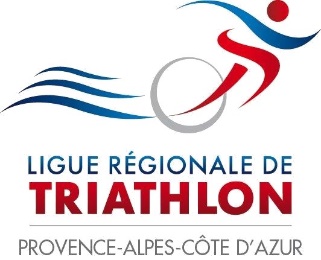 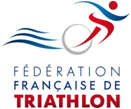 Ce dossier est à retourner à la Ligue Provence-Alpes-Côte d’Azur de Triathlon dûment rempli, au plus tard 1 semaine avant la date de l’animation.On distingue deux types d'organisation : L'Animathlon, qui consiste en l'enchaînement de plusieurs disciplines sous forme d’ateliers, ou de circuits sur de très petits parcours, toujours à vue ; La Rando Tri (déclinée en Rando Triathlon, Rando Duathlon, Rando Aquathlon, Rando Bike & Run ou Rando Raid) qui se pratique sur des parcours ouverts donc plus longs que l’Animathlon.Dénomination de l’animation : 						Cocher la caseDe façon à juger les conditions de déroulement de l'animation, il importe que chacune des rubriques de ce dossier soit pleinement renseignée. D'une manière générale, toutes les informations complémentaires de nature à préciser votre mode d’organisation peuvent être jointes à votre dossier.1 - Coordonnées de l'organisateur2 - Lieu et dateDans l’éventualité d’une modification de ce même calendrier, vous devrez impérativement en tenir informer la Ligue.3 - Rappel des Règles :Générales :Spécifiques :4 - Descriptif général de l’organisation	4.1 - Nombre prévisionnel de participants :  	4.2 - Public(s) visé(s) (plusieurs choix possibles)Précisez les catégories d’âges	: Précisez la nature du public : cocher la case4.3 - Tarif d'inscription :  4.4 - Matériels éventuellement prêtés aux participants (vélos, casques, etc.) :  5 - Descriptif technique de l'animationDécrivez l’animation en déclinant ses caractéristiques pour chacun des différents publics ciblés (catégories d’âges). Les caractéristiques suivantes sont à renseigner pour chaque catégorie :Type de format proposé : cocher la ou les cases correspondantesDistances parcourues dans chaque discipline :Durée estimée de l'animation proposée : Si votre animation est un plateau d’habiletés motrices, décrivez chacun des ateliers proposés (durées, types d’exercice, disciplines, nature des enchaînements, nombre de participants par atelier) :6 - Descriptif sécuritaire de la manifestationToutes les informations relatives à l’Animation : description des activités, parcours,  durée moyenne de l'effort, devront être connues par le participant.Un Pass Loisir (bulletin d’inscription, garanties assurances et  prise de connaissance des informations liées à l'Animation) doit être rempli et signé par chaque participant avant le départ. 7 - Pièces à joindreJoignez obligatoirement à ce dossier :les informations sur l’animation (support de communication, règlement,...),le plan de situation précisant :le lieu d’accueille départ et l'arrivéeles différents parcours et l'aire de transitionla zone de ravitaillement éventuelle, les zones du public…Après la réalisation de l'Animation, envoyer les Pass Loisirs (Bulletins d’inscription) à la Ligue Provence-Alpes-Côte d’Azur de Triathlon. ATTESTATION SUR L’HONNEURJe, soussigné(e) représentant(e) légal(e) de la structure organisant l’animation dénommée : atteste que l’ensemble des renseignements consignés dans ce dossier sont authentiques. Je m’engage à respecter la Réglementation Générale Fédérale en vigueur inhérente à la PRATIQUE LOISIR. Fait pour servir et valoir ce que de droit,	À  	, le Prénom et Nom :  		du représentant légal de la structure organisatriceSignatureAnimathlonRando-triathlonAppellation de la structureReprésentée parAdresse du siège socialTéléphonePortableMail Site web de l'AnimationLieuDateConcerne la phase aquatiqueConcerne le parcours VéloGénéralitésSi  la manifestation se déroule dans une baignade non surveillée, la présence d’une personne titulaire à minima du BNSSA est obligatoireLe port du casque est obligatoire durant la pratique du vélo Le chronométrage et les classements sont interditsSi  la manifestation se déroule dans une baignade non surveillée, la présence d’une personne titulaire à minima du BNSSA est obligatoireL’identification du vélo (Numéro) n’est pas obligatoireSeule la distribution d’un souvenir identique pour chaque participant est autorisée. Le paiement de prix, en nature ou en espèces, est formellement interdit AnimathlonRando TriLes ateliers ou circuits doivent être établis pour proposer une durée d'effort adaptée à l'âge des participants, notamment pour les catégories jeunesIl est conseillé d'équiper chaque participant d'un signe distinctif permettant facilement de l'identifier sur les parcours (tee-shirt, chasuble, dossard, …) ;Déroulement uniquement sur des espaces non ouverts à la circulation motoriséeL'organisateur donne les informations sur le parcours, ses particularités, et la durée pendant laquelle ils sont accessibles.JeunesAdultesToutGroupes scolairesCentres de loisirAutresTriathlon	DuathlonAquathlonBike & RunPlateau d'habiletés motricesAutre